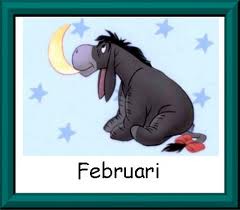 MEDLEMSINFORMATIONSå gick den gröna julen förbi och i slutet av januari blev det lite uppehåll i gråvädret och äntligen fick vi lite vinter! Det lyser upp med lite snö och visst är det så att det ska vara, minusgrader på vintern, eller hur? Nu gäller det att njuta av vintern så länge den varar!Kyla ute, men värme inne – med de nya hyresavierna kommer också årets besked om er värme och vattenförbrukning. Om ni får återbäring eller ska betala extra regleras på aprilhyran precis som tidigare år. Tyvärr måste vi, på förekommen anledning, ännu en gång påminna om låsning av garagen. Den som hyr ett garage har skrivit på ett avtal i vilket det finns ett krav på att sköta garaget och hålla det låst! Den som lämnar sitt garage olåst, lämnar också alla andras garage olåsta! Upprepat slarv med detta leder till uppsagt hyresavtal. Så………LÅS ALLTID DITT GARAGE!!Här vill vi också påminna om vad vi skrev i decemberbladet – meddela era grannar när ni är borta – hjälps åt att hålla koll i grannskapet!I tidigare medlemsinformation har vi berättat om den planerade radonmätningen. Den går igång nu i februari. Mätdosor kommer att placeras ut i 60 lägenheter. De som får en dosa får separat information om var och hur den ska placeras och hur länge den ska stå där. Resultatet av mätningen ska sedan meddelas Miljöförvaltningen och läggas till föreningens miljöprotokoll.Vi är några som valt att ta vara på möjligheten att genom arbete i styrelsen kunna vara med och påverka vår och er boendemiljö och att i samverkan med HSB hålla koll på föreningens ekonomi. Vi är gärna synliga genom att vi ses på de träffar vi kallar till tex grillkväll, glöggmingel, till planerad vårträff  och förstås och inte minst - årsstämman. Vi har också en hemsida (http://www.brfjordabalken.nu) där ni finner våra mailadresser. Den som inte använder dator och hemsidor är välkommen att lämna ett brev i brevlådan utanför expeditionen. Det är genom dessa kanaler vi vill att ni lämnar era synpunkter och funderingar. Då kommer de upp som en inkommen skrivelse på nästkommande styrelsemöte och den som skrivit får ett svar.										Var god vänd….Det är svårt och även belastande för en enskild styrelseledamot att stå till svars för eller emot något en enskild boende har synpunkter på. Dessutom är det ju mycket sällan det handlar om positiva saker, utan mer om att man irriterar sig eller tycker något är fel. Det är varken möjligt för eller upp till enskilda ledamöter att bemöta dylika saker på stående fot.  Ni är alltid välkomna att höra av er – men gör det rätt väg!Inför den kommande stämman tar vi gärna emot nomineringar till styrelseplatser och till valberedning. Dessa kan skickas direkt till Susanne via mail, som ni finner på hemsidan, eller med ett brev i lådan.Tråkigt nog har en av våra suppleanter, Magnus Borgström, flyttat från Jordabalken till eget hus. Vi säger tack till Magnus för engagerat deltagande i möten och diskussioner och önskar lycka till med nya huset!Årets stämma infaller den 29 april kl 19 00Ha nu en fin fortsättning på februari och ha en särskilt fin 14 februari då det ärALLA HJÄRTANS DAG!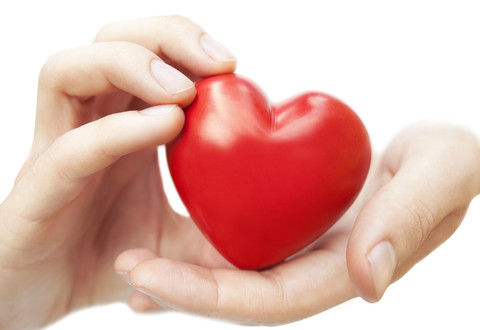 Hälsningar från Susanne, Magnus, Emma, Daniel, Moa, Jesper, Karin och Niklas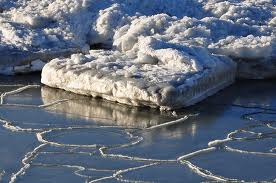 PS. Lägg hyran på autogiro – smidigt för både dig själv och för föreningen!!DS.